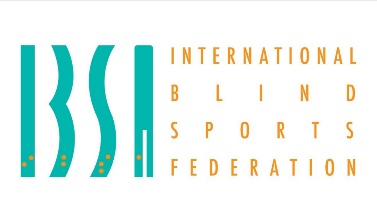 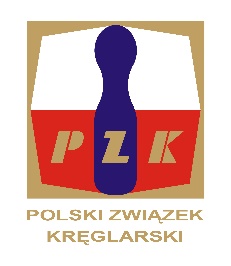                                  23nd IBSA NINE PIN BOWLING EUROPEAN CHAMPIONSHIP                                                       FOR BLIND AND VISUALLY IMPARIED – 11 – 18.05.2024 r.                                                         Sierakow  POLAND.                                              First entry form(BY NUMBER)NATIONAL ORAGANIZATION:                                                                                                                                                                      Address: 			Contact person: Telephone: E-mail:  Team Competition – MEN                                                                 NR:Team Competition – WOMEN                                                         NR:Individual – MEN B1                                                                            NR:Individual – MEN B2                                                                            NR:Individual – MEN B3                                                                            NR:Individual – WOMEN B1                                                                    NR:Individual – WOMEN B2                                                                    NR:Individual – WOMEN B3                                                                    NR:Technical Staff                                                                                       NR:                                                                                          TOTAL NUMBER: